РАЗМЕРЫ ГРУЗОВЫХ АВТОМОБИЛЕЙ С ПРИЦЕПАМИЖесткий фургон является не универсальным, отсутствует возможность верхней и боковой загрузки, вследствие чего достаточно редко используется.Тент 55 м³82 м³Самый распространенный тип кузова. Пригоден для перевозки большинства видов грузов. Растентовка позволяет производить загрузку как сверху так и сбоку.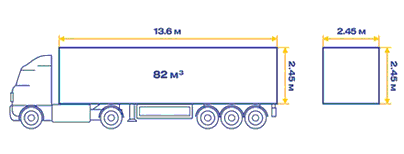 90 м3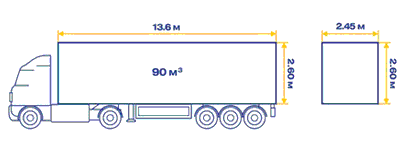 JUMBO ( Джамбо, юмбо )Тентованый полуприцеп с большой вместимостью. Это достигается за счет специального «Г»-образного пола и уменьшенного диаметра колес полуприцепа. Грузоподъемность: до 24 тонн. Полезный объем: 96-125 м.куб.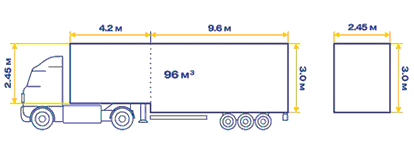 110-ка, 120-ка, сцепкаТент, 110 м3Так называют грузовые автомобили, позволяющие перевезти максимальный объем (110, 120 кубов) груза по дорогам общего назначения без специальных разрешений. Этот автопоезд (сцепка), в отличие от еврофуры, состоит из автомобиля и прицепа одинаковых или разных по объему и грузоподъемности, это зависит от конструктивных особенностей конкретного транспортного средства. При этом суммарные характеристики остаются 120/110 куб./20т.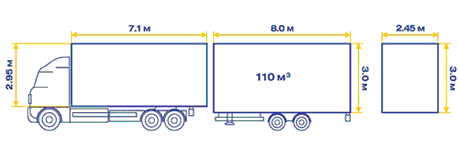 Тент, 120 м3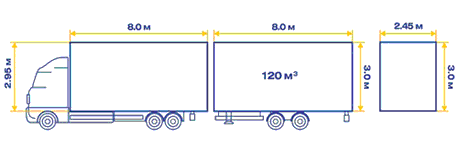 Виды, габариты и грузоподъемность бортовых полуприцеповДвухосный бортовой полуприцеп 9334-0000020-10Двухосный бортовой полуприцеп 9334-24-10 с коникамиТрехосный полуприцеп бортовой с раздвижными коникамиВиды, габариты и грузоподъемность контейнеровозовРазличают несколько модификаций полуприцепов-контейнеровозов: стандартные полуприцепы-контейнеровозы и низкорамные полуприцепы-контейнеровозы.Низкорамные полуприцепы-контейнеровозы (длина 12 650 мм., погрузочная высота 1 100 мм., ширина 2 500 мм.) используются для перевозки сухогрузных контейнеров повышенной вместимости.Низкорамные полуприцепы контейнеровозы предназначены для перевозки одного 20 футового высокого / стандартного контейнера, двух 20 футовых контейнеров или одного 40 футового высокого / стандартного контейнера. Масса перевозимого груза на низкорамных полуприцепах может достигать 34 000 кг.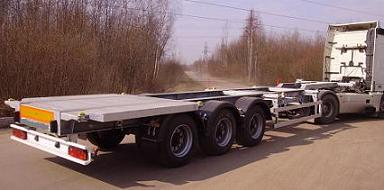 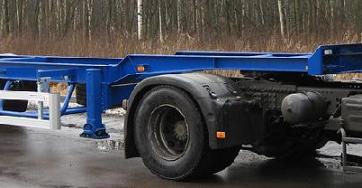 Стандартный полуприцеп-контейнеровоз (стандартная длина 12 500 мм., ширина 2 500 мм., погрузочная высота 1 400 мм.) предназначен для перевозки одного или двух 20 футовых стандартных контейнеров либо одного 40 футового стандартного контейнера.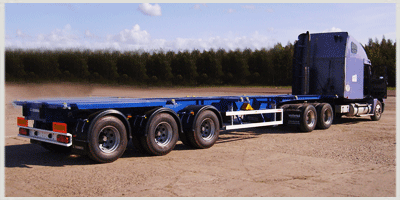 Масса перевозимого груза на полуприцепе такой комплектации может достигать 31 000 кг. Подвеска всех данных типов полуприцепов исполняется в рессорном или пневматическом варианте.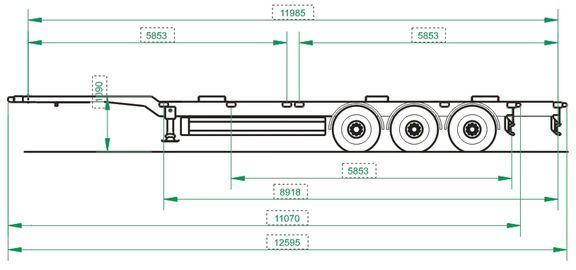 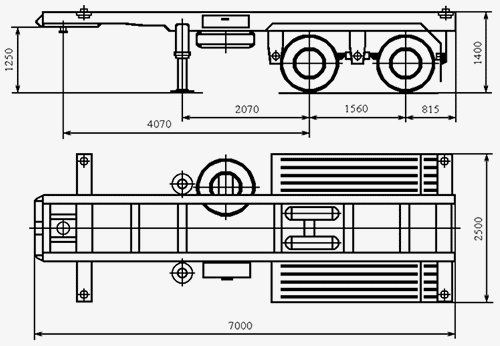 Низкорамный полуприцеп контейнеровоз двухосная модель. Двухосные полуприцепы имеют трал, устанавливаемый на рессорную подвеску. Трехосные тралы, в отличие от предыдущих, могут снабжаться как пневматической, так и рессорной подвесками. Шины 385/65R22,5 имеют односкатную ошиновку, на всех остальных шинах ошиновка двускатная. Траловые полуприцепы, которые перевозят контейнеры в 40 футов, могут располагать шкворень в два положения. Одно их них - стандартное, имеющее передний габаритный радиус в 2040мм. Второе положение является нестандартным, поскольку передний габаритный радиус уменьшен. Такое положение шкворня используется при сцеплении с тягачами, которые имеют нестандартный размер от ближайшей точки кабины до оси седельно-сцепного устройства.Полуприцеп контейнеровоз МАЗ 9389 20 - 011 трехосный, для перевозки контейнеров, с самоустанавливающейся третьей осью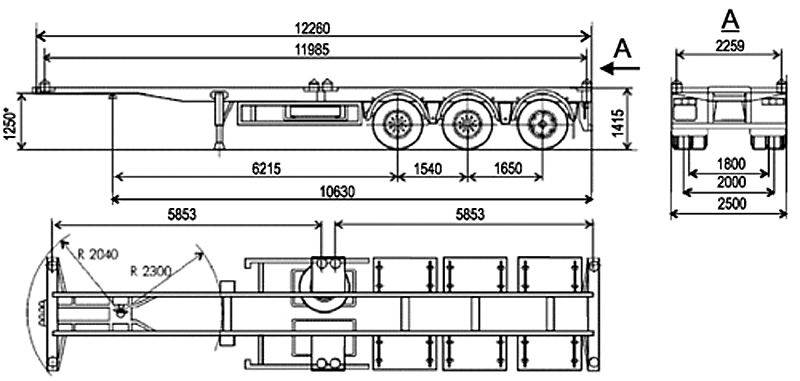 Четырехосный универсальный полуприцеп-контейнеровоз повышенной грузоподъемности для перевозки всех видов контейнеров, включая сюда контейнеры повышенной вместимости High Cube.Полуприцеп разработан под тягачи с большой высотой седла (1400 мм), что позволяет использовать его с любыми, в том числе и отечественными тягачами, в отличие от низкорамных полуприцепов-контейнеровозов, которым требуется высота седла 1100 мм, и соответственно, только импортные тягачи. 
Полуприцеп позволяет перевозить один 40- или 30-футовый контейнер, как стандартный, так и High Cube, а также один или два 20-футовых контейнера.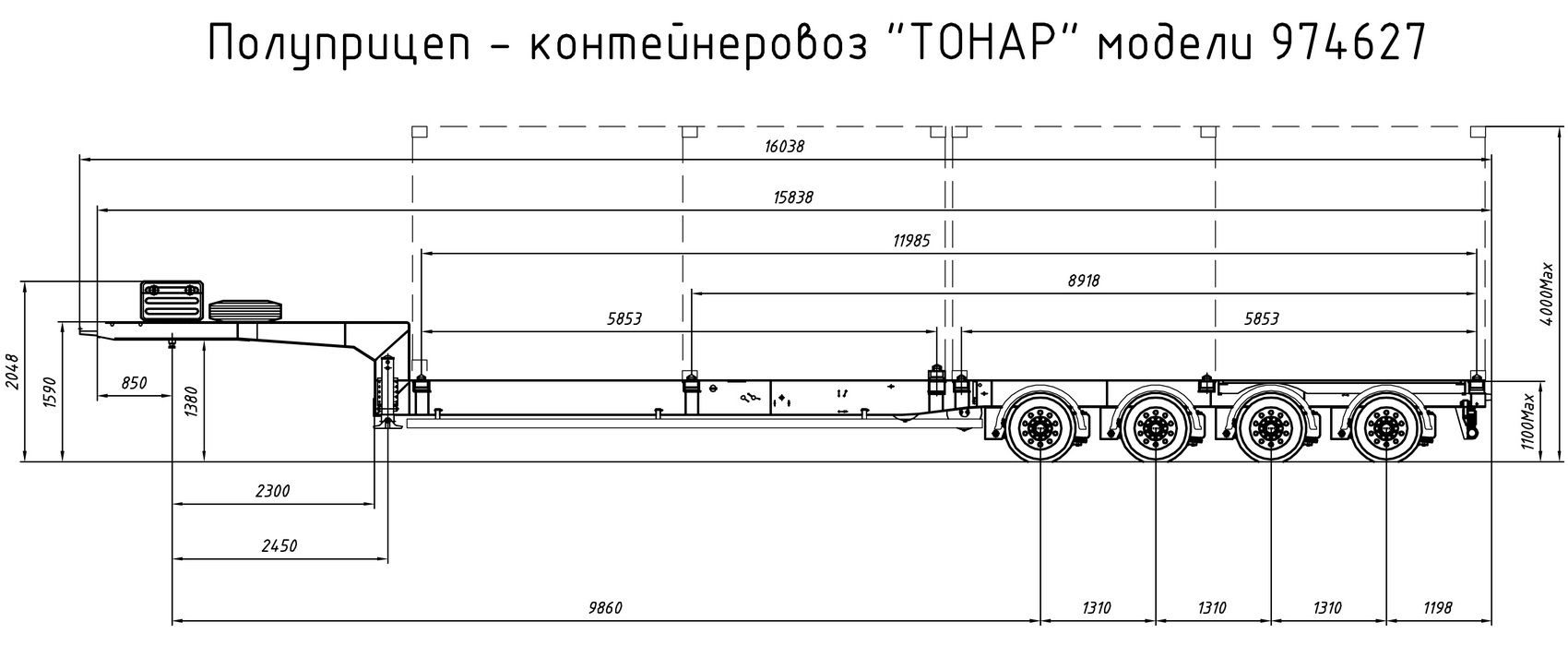 Бортовые полуприцепы контейнеровозы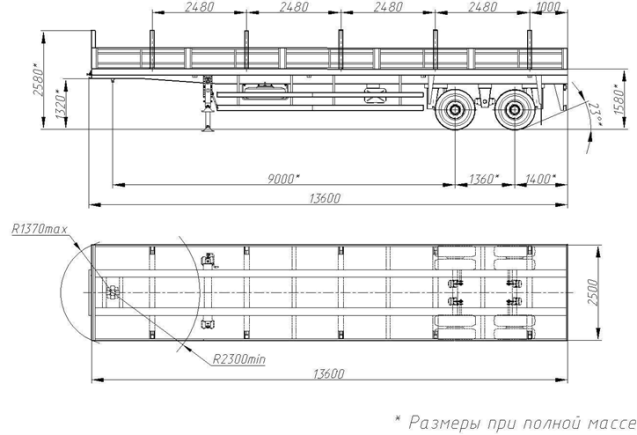 Бортовой полуприцеп средне-тоннажный предназначен для перевозки различных грузов по дорогам 1-4 категории в составе автопоезда.Виды, габариты и грузоподъемность самосвальных полуприцепови прицепов ( самосвалов )Полуприцепы - самосвалыСамосвальные полуприцепы имеют множество разновидностей. Основные 2 вида отличаются типом разгрузки: односторонние (наиболее распространенные), и трехсторонние. Самосвальные полуприцепы в основном изготавливаются в трехосном исполнении, что позволяет добиться грузоподъемности до 40 тонн. Кроме того тип прицепа зависит от груза - для менее плотных материалов нужен большой объем кузова, для материалов большей плотности - высокая грузоподъемность. 24 м3, двухскатный, двухосный, самосвальный полуприцеп с задней разгрузкойМАЗ 950600-010МАЗ 950600-030МАЗ 953000-010Виды, габариты и грузоподъемность лесовозов, автовозов, цистернПолуприцепы - лесовозы Полуприцепы - автовозыРассчитаны на перевозку 6-12 полноразмерных легковых автомобилей. В зависимости от вида перевозимых автомашин автовозы разделяют на два вида: для грузовых и легковых автомобилей. Для первого вида в основном используются одноярусные прицепы, а для транспортировки легковых автомобилей - двухъярусные. На сегодняшний день осуществляется выпуск как открытых, так и крытых полуприцепов-автовозов с тентом и бортами, что позволяет перевозимым автомобилям избежать повреждений от мелкого гравия и песка. Стандартные модели автовозов обеспечивают перевозку 7-8 легковых автомобилей, автовозы большей вместимости могут перевозить до 10 автомашин. 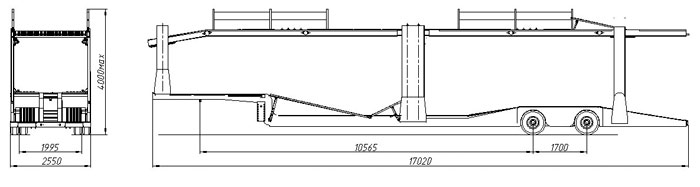 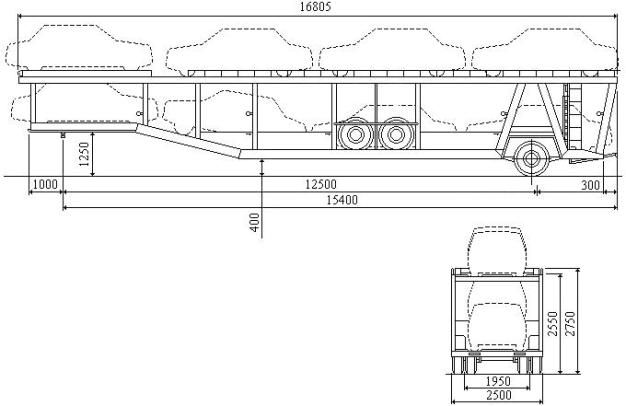 Полуприцепы – цистерны 	Для перевозки наливных грузов (нефти и продуктов ее переработки, пищевых грузов) используются полуприцепы-цистерны. Емкость цистерны герметична, для удобства наполнения используется система клапанов и шлюзов. Внутренняя поверхность цистерны специально обрабатывается, чтобы перевозимые жидкости не могли с ней взаимодействовать. Если цистерна предназначена для перевозки опасных грузов, устанавливаются дополнительные элементы защиты. Отдельный вид цистерн предназначен для перевозки сыпучих грузов - цемента, минерального порошка, муки, корма и зерна.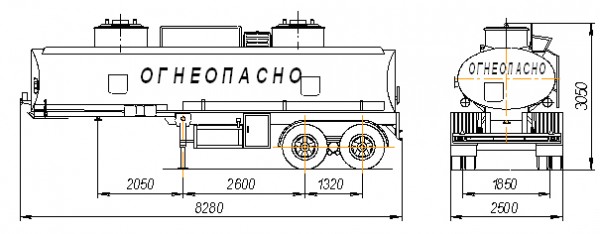 Полуприцеп-цистерна предназначен для транспортирования и кратковременного хранения светлых нефтепродуктов.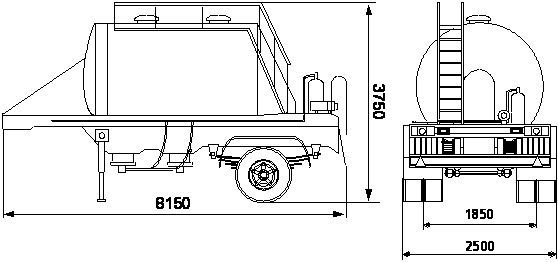 Полуприцеп-цистерна предназначен для перевозки бестарных, сыпучих грузов (мука, зерно, комбикорм и т.д.) объемной массой не более 0,66 м3 Виды, габариты и грузоподъемность тралов (негабаритных площадок)Полуприцепы - тяжеловозы ( тралы )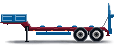  	Нужда в перевозке крупногабаритных и тяжеловесных грузов возникает довольно часто, однако в силу своих размеров или тяжести, многие грузы невозможно перевести ни в кузове обыкновенного грузового автомобиля, ни в стандартном перевозочном контейнере. Перемещение таких грузов авиацией, водным транспортом или по железной дороге зачастую является либо слишком дорогостоящим, либо вообще неприемлемым. Поэтому самый распространенный и, вместе с тем, экономичный способ доставки - использование автомобильной техники, а именно специальных тяжелых тягачей, снабженных прицепами и полуприцепами, приспособленными для перевозки негабаритных или тяжеловесных грузов.  	Трал низкорамный в зависимости от модели может иметь различные параметры и характеристики, но обычно грузоподъемность его составляет 36 тонн при длине 13 метров и ширине 2,5 метра. Трал низкорамный, как и трал тяжеловоз, используется для перевозки негабаритных грузов и требует соблюдения особых правил перевозки. Обязательно наличие определенных разрешений на полуприцепы трал-низкорамный и тяжеловоз, предварительных согласований в соответствии с "Инструкцией о перевозке крупногабаритных и тяжеловесных грузов автомобильным транспортом по дорогам РФ". 	Тралы предназначены для перевозки строительной техники. Для удобства погрузки и перевозки крупногабаритной техники такие прицепы делаются низкорамными, для заезда техники их оборудуют трапами. В связи с большим весом перевозимой техники, количество осей у таких полуприцепов может быть значительно больше, чем у стандартных полуприцепов. Для снижения нагрузок и повышения ресурса тралы выполняются с поворотными осями.Двухосный низкорамный полуприцеп ТСП 94182-0000010 ( 2 - осный )Двухосный низкорамный полуприцеп ТСП 94182-0000020 ( 2 - осный )Трехосный низкорамный полуприцеп ТСП 94183-0000040 ( 3 - осный )Трехосный низкорамный полуприцеп ТСП 94183-0000050 ( 3 - осный )Четырехосный низкорамный полуприцеп ТСП 94184-0000010 ( 4 - осный )Четырехосный низкорамный полуприцеп ТСП 94184-0000020(60J) ( 4 - осный )Пятиосный низкорамный полуприцеп ТСП 9418-0000022 (спецификация 376) ( 5 - осный )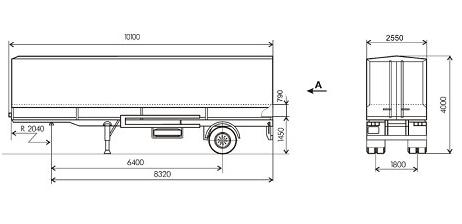 ____________________________________________________________________________________________________________________________________________________________________________________Тент 68 м³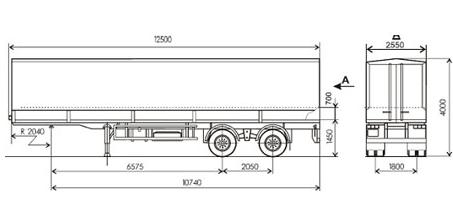 ________________________________________________________________________________________РАЗМЕРЫ ДлинаШиринаВысотавнутренние13,6 м 2,45 м. 2,45 м. ВЕС ВЕС грузоподъемностьгрузоподъемность20 — 24 т.20 — 24 т.ОБЪЁМ (грузовместимость)ОБЪЁМ (грузовместимость)82 м382 м3_______________________________________________________________________________________85 м³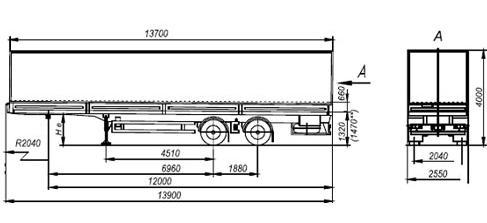 РАЗМЕРЫ ДлинаШиринаВысотавнутренние13,6 м 2,45 м. 2,60 м. ВЕС ВЕС грузоподъемностьгрузоподъемность20 — 24 т.20 — 24 т.ОБЪЁМ (грузовместимость)ОБЪЁМ (грузовместимость)90 м390 м3РАЗМЕРЫ ДлинаШиринаВысотавнутренние13,8 м 2,45 м. 2,45 — 3 м. ВЕС ВЕС грузоподъемностьгрузоподъемность20 — 24 т.20 — 24 т.ОБЪЁМ (грузовместимость)ОБЪЁМ (грузовместимость)96 м396 м3РАЗМЕРЫ длинаширинавысотавнутренние п/пр7,1 м.2,45 м.2,95 м.внутренние прицеп 8,0 м.2,45 м.3,0 м.ВЕС ВЕС грузоподъемностьгрузоподъемность20 т.20 т.ОБЪЁМ (грузовместимость)ОБЪЁМ (грузовместимость)110 м3110 м3РАЗМЕРЫ длинаширинавысотавнутренние п/пр8,0 м.2,45 м.2,95 м.внутренние прицеп 8,0 м.2,45 м.3,0 м.ВЕС ВЕС грузоподъемностьгрузоподъемность20 т.20 т.ОБЪЁМ (грузовместимость)ОБЪЁМ (грузовместимость)120 м3120 м3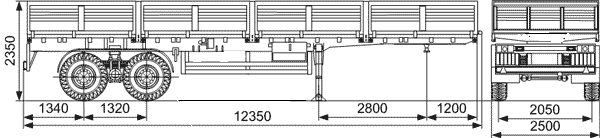 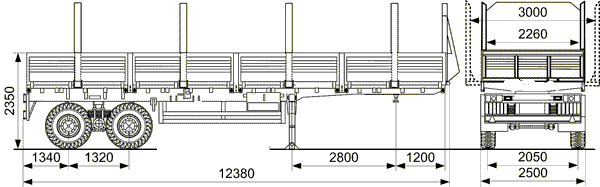 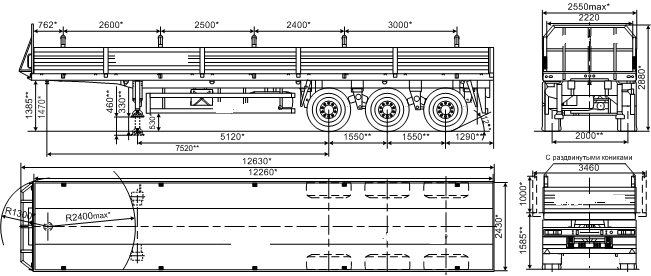 * - без нагрузки
** - при полной загрузкеТипы перевозимых контейнеров1х20, 2х20, 1х30, 1х40, 1х40HQМасса перевозимого груза, кг32600Третья осьСамоустанавливающаяся с блокировкой из кабины тягачаПодвескаРессорно-балансирнаяРазмер шин11.00R20Типы перевозимых контейнеров2С, 1АА, 1АПогрузочная высота1415Опорное устройство / высота по ССУ, ммМАЗ / 1350 НазначениеПолуприцеп-контейнеровоз с несущей рамой является специальным транспортным средством для дорожных перевозок контейнеров (одного контейнера 1АА или 1А, или двух контейнеров 1С) в составе автопоездаМасса снаряженного полуприцепа, кгМасса снаряженного полуприцепа, кг11000Полная масса полуприцепа, кгПолная масса полуприцепа, кг41000Максимальная масса перевозимого груза, кгМаксимальная масса перевозимого груза, кг30000Бортовой полуприцеп контейнеровоз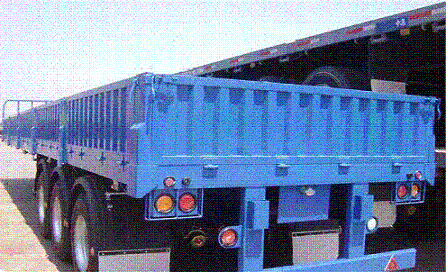 Бортовой полуприцеп контейнеровоз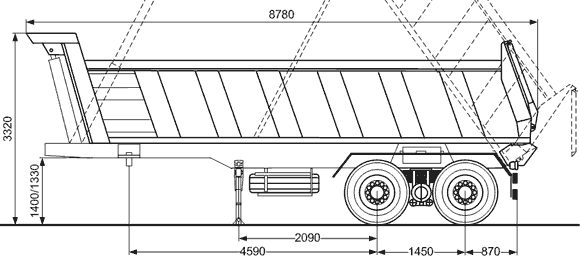 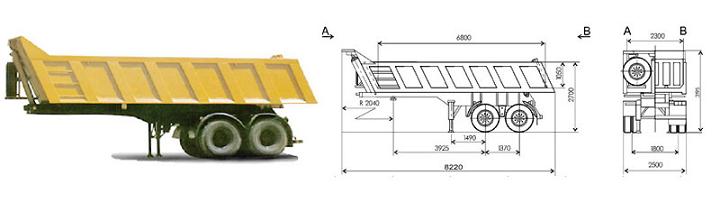 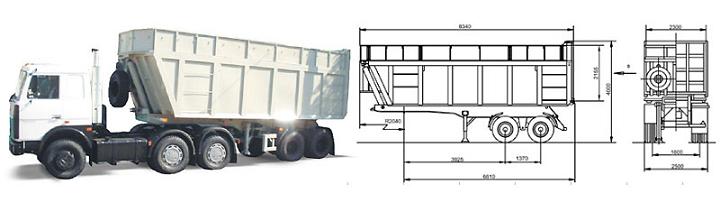 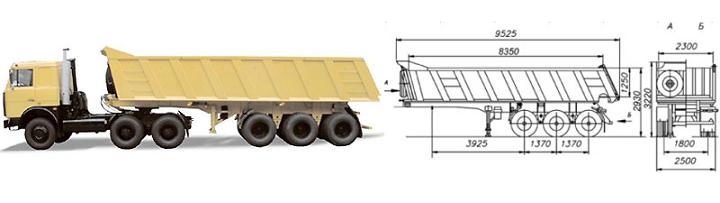 РОСПУСК ЛЕСОВОЗНЫЙ 904500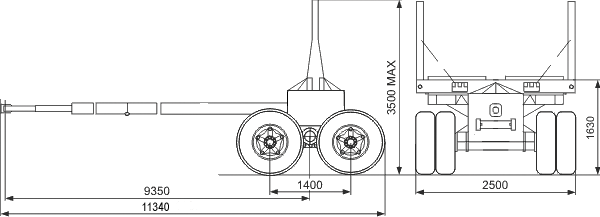 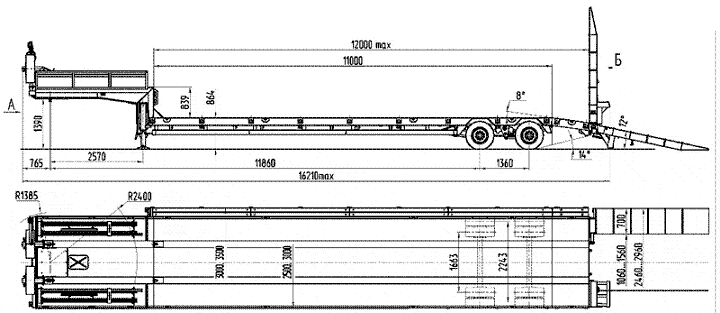 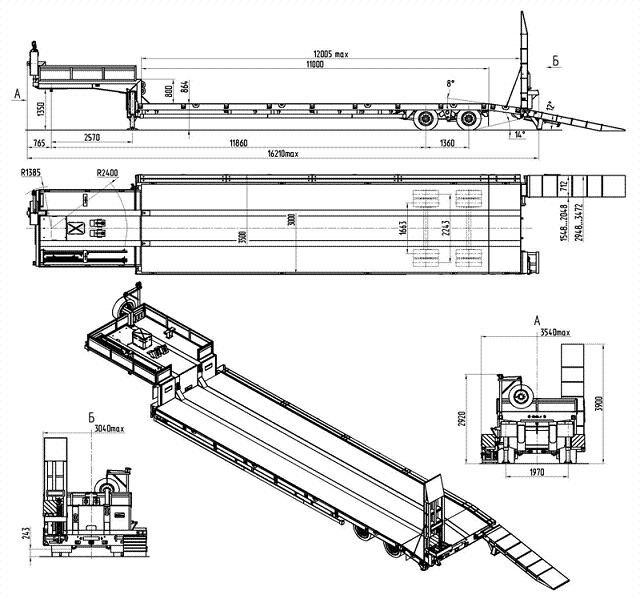 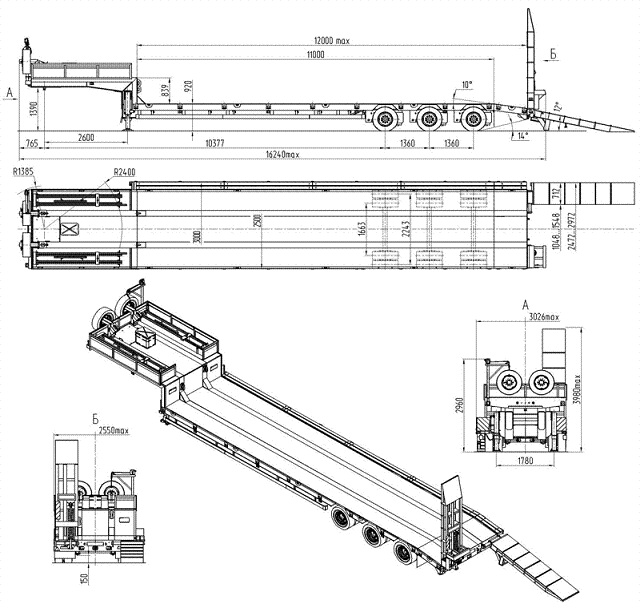 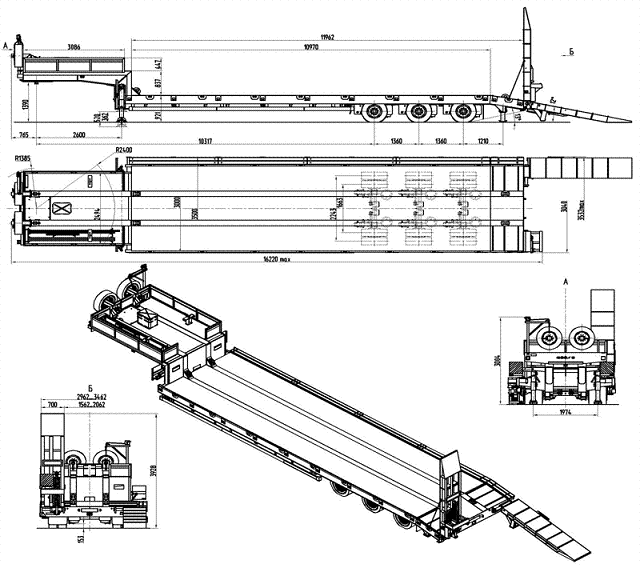 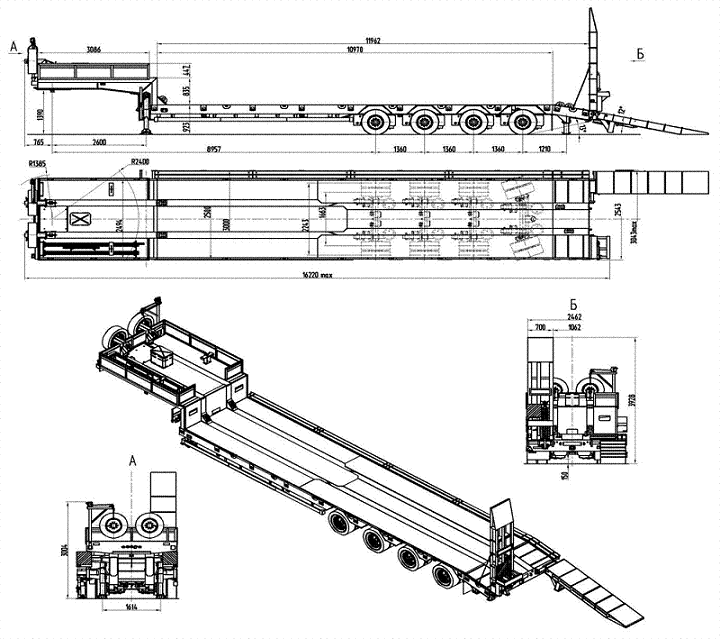 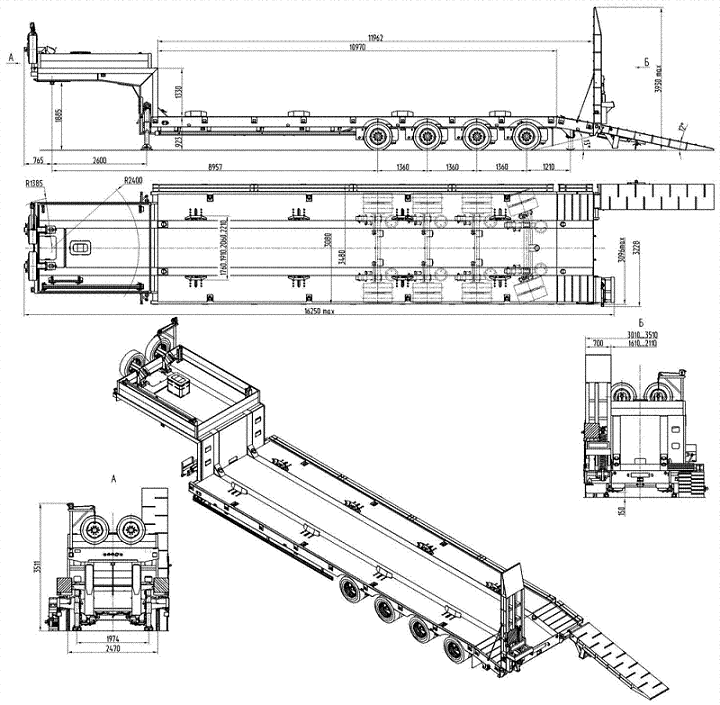 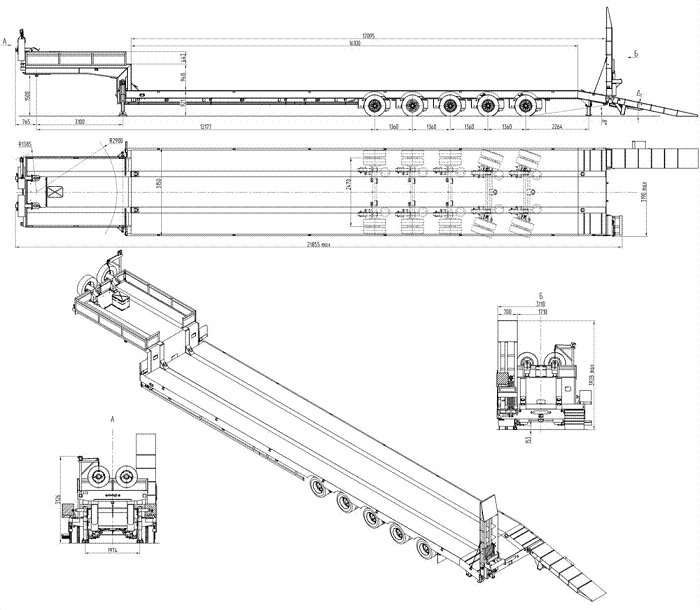 